  بسم الله الرحمن الرحيم  اَلَّذِى خَلَقَ الْمَوْتَ وَالْحَيَوةَ لِيَبْلُوَكُمْ اَيُّكُمْ اَحْسَنُ عَمَلًا وَهُوَ الْعَزِيزُ الْغَفُورُ (2Mülk:)  قَالَ رَسُولُ اللَّهِ صلى اللهُ عليهِ وسلم   :  نِعْمَتَانِ مَغْبُونٌ فِيهِمَا كَثِيرٌ مِنَ النَّاسِ الصِّحَّةُ وَالْفَرَاغُ EŞSİZ SERMAYEMİZ: ÖMÜRCumanız Mübarek Olsun Aziz Müminler!Yüce Rabbimiz, okuduğum âyet-i kerimede şöyle buyuruyor: “Allah, hanginizin daha iyi amel işlediğini ortaya koymak amacıyla sizi imtihan etmek için ölümü ve hayatı yaratandır. O, mutlak güç sahibidir, çok bağışlayandır.”Peygamber Efendimiz (s.a.s) de okuduğum hadis-i şerifte şöyle buyuruyor: “İki nimet vardır ki insanların çoğu bunları değerlendirme hususunda aldanmıştır: Sağlık ve boşa geçirilen vakit.” Kardeşlerim!Bugünlerde yeni bir miladi yılın eşiğindeyiz. En değerli sermayemiz olan ömrümüzden bir yılı daha geride bırakmak üzereyiz. Yüce Rabbimiz, hepimize bereketli bir ömür nasip eylesin. Gelecek günlerimizi, geride bıraktığımız günlerden daha hayırlı kılsın. Kıymetli Kardeşlerim!Yılları ister hicri, ister miladi diye adlandıralım. Günleri ister hicri ister miladi takvime göre hesaplayalım. Zamanın yegâne sahibi Yüce Rabbimizdir. Her bir ânımızı bizlere emanet olarak lütfeden O’dur.  Ve Rabbimizin katında asıl önemli olan, zamanı nasıl geçirdiğimizdir. Sayılı nefeslerimizi ne uğrunda tükettiğimizdir. Ömür nimetini, yaratılış gayemize uygun değerlendirip değerlendirmediğimizdir. Kardeşlerim!Rabbimizin dünya imtihanında bizler için takdir ettiği kısa zaman dilimine ömür diyoruz. Ömür, mamur edilmesi, ebedi kazanca dönüştürülmesi gereken hayatı ifade eder. Eğer fani dünya hayatı, Allah’a iman ve salih amellerle donatılmışsa mamur edilmiş demektir. Eğer bu kısacık hayat, emanet ve sorumluluk bilinciyle Allah’ın razı olacağı şekilde yaşanmışsa bereketlenmiş demektir. Aziz Kardeşlerim!Yüce Rabbimiz, ömrümüzü daha anlamlı ve bereketli kılabilmemiz için fırsatlar sunar her birimize. Zamanın hızla geçişini haber veren her yeni yılın başlangıcı da bu fırsatlardan biridir. Bu fırsat, hayata adeta yeni bir başlangıç yapmamız ve tertemiz bir sayfa daha açmamız içindir. Bir yıla yönelik yeni niyetler ve yüce idealler belirlememiz, hayırlı planlar yapmamız içindir. Bu fırsat, kendimizi hesaba çekmemiz, hatalarımızı gözden geçirip düzeltmemiz ve günahlarımıza tövbe etmemiz içindir. Kardeşlerim! Öyleyse ömrümüzden bir seneye daha veda ederken hep birlikte kendimize şu soruları yöneltelim: Yerde ve gökte bulunan varlıklar, kendi lisanlarıyla Yüce Allah’ı tesbih ederken biz O’na ne kadar yakın olabildik?  “Ben sizin Rabbiniz değil miyim?” sualine karşı Allah’a verdiğimiz söze ne kadar sadık kalabildik? O’nun emirlerini ne kadar tutabildik? Yasaklarından ne kadar sakınabildik? 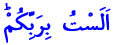 Bu yıl boyunca sevap hanemize hangi hayırları, hangi iyilik ve güzellikleri kaydedebildik? Elimizi, dilimizi, gözümüzü, kulağımızı, zihnimizi, gönlümüzü haram ve günahlardan ne kadar koruyabildik? İki günü birbirine denk olanın zararda olduğu şu hayatta acaba kaç günümüzü diğerinden daha verimli kılabildik? Kaç günümüzü ebedi kazanca dönüştürebildik? Anne ve babamıza, eş ve evladımıza, akraba ve komşularımıza karşı vazifelerimizi ne kadar yerine getirebildik? İhtiyaç sahiplerinin derdiyle ne kadar dertlenebildik? Dünyanın neresinde olursa olsun mağdur ve mazlum kardeşlerimizin acısını dindirmek için neler yapabildik?Kardeşlerim!Bütün bu soruların cevabını vermemiz gereken saatleri, inancımızda, kültür ve geleneğimizde olmayan bir takım yanlış davranışlarla israf etmek bizlere yakışmaz. Piyango ve şans oyunlarına umut bağlayarak alın teri dökmeden, emek harcamadan kazanmaya çalışmak, dinimizin helal kazanç duyarlılığıyla bağdaşmaz. Alkollü içkilerle sağlığı heba etmek, sınırsız ve uygunsuz eğlencelerle vakti öldürmek, müminde bulunması gereken emanet bilinciyle asla uyuşmaz. Zira Peygamber Efendimiz (s.a.s)’in ifade ettiği gibi mümin, hastalığa yakalanmadan önce sağlığının kıymetini bilmelidir. Meşguliyete düşmeden önce boş zamanını faydalı işlerle geçirmelidir. İhtiyarlık gelip çatmadan önce gençliğini hayırlı amellerle değerlendirmelidir. Darlığa ve yokluğa maruz kalmadan önce varlığını ve imkânlarını dünya ve ahiret saadetine vesile kılabilmelidir. Kardeşlerim!Yılın bu son Cuma vaktinde Yüce Rabbimizden niyazımız odur ki; bahşettiği iman nimetini son nefesimize kadar taşıyabilmeyi bizlere lütfeylesin. Günlerimizi, aylarımızı, yıllarımızı salih amellerle bereketli kılsın. Bizleri iyi olan ve iyi işler yapan, kötüden uzak duran ve kötülüğe engel olan kullarından eylesin. Cennetini kazandıracak işleri yapabilme, cehenneme götürecek davranışlardan kaçınabilme konusunda bizlerden yardımını esirgemesin. 